Н А К А З10.03.2017    				          № 74Про проведення обліку дітей шкільного віку в 2017 роціДля забезпечення своєчасного й у повному обсязі обліку дітей шкільного віку, на виконання ст. 53 Конституції України, пп. а-2, б-4, б-7 ст. 32 Закону України «Про місцеве самоврядування в Україні», ст.ст. 14, 35 Закону України «Про освіту», ст.ст. 6, 18 Закону України «Про загальну середню освіту», ст. 19 Закону України «Про охорону дитинства», постанови Кабінету Міністрів України від 12.04.2000 № 646 «Про затвердження Інструкції з обліку дітей і підлітків шкільного віку», наказу Міністерства освіти і науки України від 23.07.2015 № 791 «Про внесення зміни до наказу Міністерства освіти і науки України від 22 грудня 2009 року № 1175», наказу Держкомстату України від 06.08.2010 № 317 «Про затвердження форми державного статистичного спостереження № 77-РВК (один раз на рік) «Звіт про кількість дітей шкільного віку», листа Міністерства освіти і науки України від 14.02.2015 1/9-71 «Щодо роз’яснення порядку приймання дітей до першого класу», наказу Головного управління освіти і науки Харківської обласної державної адміністрації від 27.01.2010 № 29 «Про вдосконалення роботи та посилення контролю за охопленням дітей і підлітків шкільного віку різними формами навчання», п. 4.2.4 Положення про Департамент освіти Харківської міської ради, затвердженого рішенням 1 сесії Харківської міської ради 7 скликання від 20.11.2015 № 7/15 «Про затвердження положень виконавчих органів Харківської міської ради 7 скликання» в редакції рішення 10 сесії Харківської міської ради 7 скликання від 21.12.2016 № 441/16, наказів Департаменту освіти Харківської міської ради від 16.11.2016 № 296 «Про підсумки роботи щодо обліку дітей шкільного віку та перевірки роботи адміністрацій шкіл щодо виконання ст. 35 Закону України «Про освіту», від 03.03.2017 №49 «Про проведення обліку дітей шкільного віку у 2017 році», наказу Управління освіти адміністрації Червонозаводського району Харківської міської ради від 18.11.2016 №224 «Про підсумки роботи щодо обліку дітей шкільного віку та перевірки роботи адміністрацій шкіл щодо виконання ст. 35 Закону України «Про освіту»  та ст. 6 Закону України «Про загальну середню освіту» у 2016 році» та з метою контролю за здобуттям учнями повної загальної середньої освіти в загальноосвітніх навчальних закладах районуНАКАЗУЮ:      Призначити відповідальним за виконання роботи щодо обліку дітей шкільного віку методиста районного методичного центру Управління освіти Стецка О.М.       Провести облік дітей шкільного віку в 2017 році. З 25.04.2017 по 05.09.2017       Затвердити робочу групу зі складу керівників загальноосвітніх навчальних закладів нового типу для проведення обліку дітей шкільного віку:                   Калмичкова Л.А., директор Харківської гімназії №12 Харківської міської ради Харківської області; Несвітайло С.І., директор Харківської гімназії №34 Харківської міської ради Харківської області; Подшивалова Н.М., директор Харківської спеціалізованої школа І-ІІІ ступенів №66 Харківської міської ради Харківської області.         Методисту районного методичного центру Управління освіти               Стецку О.М.:         Отримати від Департаменту освіти Харківської міської ради                        (Шепель В.М.) для відповідної роботи перелік інтернатних закладів обласного підпорядкування, які не надають своїм учням повної загальної середньої освіти; перелік професійно-технічних навчальних закладів Харківської області, які не надають своїм учням повної загальної середньої освіти.До 01.09.2017         Організувати і провести інструктаж для осіб, які відповідають за складання списків дітей шкільного віку, забезпечити їх бланками (формами) списків (додаток 6).З 25.04.2017 по 15.05.2017        Узагальнювати й надавати до Департаменту освіти Харківської міської ради статистичні звіти загальноосвітніх навчальних закладів району про кількість дітей шкільного віку за затвердженими формами:Інформація про облік дітей шкільного віку за роками (додаток 1); Інформація про охоплення дітей шкільного віку навчанням (додаток 2); Облік навчання дітей шкільного віку (додаток 3).До 25.09.2017Форма державного статистичного спостереження № 77-РВК «Звіт про кількість дітей шкільного віку».До 25.09.2017 Інформація про місце проживання (згідно з реєстрацією) учнів загальноосвітніх навчальних закладів району за даними затвердженої шкільної мережі на 05.09.2017  (додаток 5) у розрізі загальноосвітніх навчальних закладів району за виключенням вечірньої школи.До 20.10.2017         Отримати від житлово-експлуатаційних організацій, правлінь житлово-будівельних кооперативів, органів місцевого самоврядування окремо списки дітей, яким до 01 вересня 2017 року виповнюється 5 років; і  і списки дітей, яким до 01 вересня 2017 року виповнюється 6–18 років (на кожний рік народження окремо), у двох примірниках за формою (додаток 6), складені на підставі списків первинного обліку громадян.До 15.08.2017         Отримати в Харківській обласній центральній психолого-медико-педагогічній консультації списки дітей шкільного віку з вадами розумового та фізичного розвитку, які повинні навчатися у закладах для дітей, які потребують соціальної допомоги та соціальної реабілітації, а також тих, які не можуть навчатися (додаток 7).Не пізніше 20.08.2017Надати загальноосвітнім навчальним закладам списки дітей шкільного віку, які мешкають на території обслуговування (обліку).Не пізніше 25.08.2017Головному спеціалісту Управління освіти Дерев’янко Т.Є.:           Підготувати і направити до розгляду голови адміністрації району Харківської міської ради проект наказу «Про закріплення території обслуговування за загальноосвітніми навчальними закладами району на 2017 рік».До 25.04.2017Підготувати і направити до розгляду голови адміністрації району проект наказу «Про затвердження списків дітей шкільного віку, які проживають на території обслуговування (обліку) загальноосвітніх навчальних закладів району».До 20.08.2017       Узагальнити і надати до Департаменту освіти Харківської міської ради «Інформацію про кількість дітей, які приступили і не приступили до занять               1 вересня 2017 року в навчальних закладах району» (з контингенту учнів школи) (додаток 4) та інформацію про вжиті заходи щодо залучення таких дітей до навчання. 01.09.2017        Надати до Департаменту освіти Харківської міської ради довідку «Про результати аналізу роботи навчальних закладів району щодо виконання ст. 35 Закону України «Про освіту» та ст. 6 Закону України «Про загальну середню освіту».До 25.10.2017          Керівникам загальноосвітніх навчальних закладів:Призначити відповідального за виконання роботи щодо обліку дітей шкільного віку.До 20.04.2017На підставі отриманих списків забезпечити перевірку явки дітей до загальноосвітнього навчального закладу.До 05.09.2017Повернути списки дітей шкільного віку до Управління освіти                  (Стецко О.М.) з відмітками про те, чи з’явилися учні на навчання, разом із довідками з місця навчання тих учнів, які здобувають загальну середню освіту в інших навчальних закладах.До 11.09.2017Надати до Управління освіти (Стецко О.М.) додатковий список учнів, які проживають на закріпленій за цим закладом території обслуговування (обліку), і, яких не було включено до списку (за наявності у загальноосвітньому навчальному закладі таких учнів), у двох примірниках.До 11.09.2017Забезпечити контроль за веденням документації з обліку дітей, як це передбачено Інструкцією з обліку дітей і підлітків шкільного віку, затвердженої постановою Кабінету Міністрів України від 12.04.2000 № 646.Упродовж навчального рокуРозмістити на сайті загальноосвітнього навчального закладу та інформаційному стенді для батьків майбутніх першокласників інформацію про закріплення (чи відсутність закріплення) за загальноосвітнім навчальним закладом мікрорайону (певної території обслуговування).До 01.06.2017Надавати до Управління освіти (Стецко О.М.) звіти про кількість дітей шкільного віку за затвердженими формами:Інформація про облік дітей шкільного віку за роками (додаток 1); Інформація про охоплення дітей шкільного віку навчанням (додаток 2); Облік навчання дітей шкільного віку (додаток 3).До 19.09.2017Форма державного статистичного спостереження № 77-РВК «Звіт про кількість дітей шкільного віку».До 19.09.2017 Інформація про місце проживання (згідно з реєстрацією) учнів загальноосвітніх навчальних закладів м. Харкова за даними затвердженої шкільної мережі на 05.09.2017 (додаток 5), за виключенням вечірньої школи.До 10.10.2017 Надати до Управління освіти (Дерев’янко Т.Є.) «Інформацію про кількість дітей, які приступили і не приступили до занять 1 вересня 2017 року в навчальному закладі» (з контингенту учнів школи) (додаток 4) та надати інформацію про вжиті заходи щодо залучення таких дітей до навчання.30.08.2017Організувати постійний контроль за здобуттям дітьми, які мешкають на території обслуговування (обліку) навчального закладу, повної загальної середньої освіти та вести роз’яснювальну роботу серед населення щодо обов’язковості здобуття дітьми повної загальної середньої освіти.Упродовж навчального року           Завідувачу ЛКТО  Управління освіти Фесенко О.В. розмістити даний наказ на сайті управління освіти.До 09.04.2017           Контроль за виконанням даного наказу покласти на заступника начальника Управління освіти Прохоренко О.В.Начальник Управління освіти                                                   О.С.НижникЗ наказом ознайомлені:Прохоренко О.В.Дерев’янко Т.Є.Стецко О.М.Фесенко О.В.Дерев’янко Т.Є.ДОДАТОК 1до наказу Управління освітивід 10.03.2017 № 74Інформація про облік дітей шкільного віку за роками___________________(повна назва закладу)______________________станом на __.__._____Начальник Управління освіти                                                   О.С.НижникДерев’янко Т.Є.ДОДАТОК 2до наказу Управління освітивід 10.03.2017 № 74Інформація про охоплення дітей шкільного віку навчанням___________________(повна назва закладу)______________________станом на __.__._____Начальник Управління освіти                                                   О.С.НижникДерев’янко Т.Є.ДОДАТОК 3до наказу Управління освітивід 10.03.2017 № 74Облік навчання дітей шкільного віку___________________(повна назва закладу)______________________станом на __.__._____ДОДАТОК 4до наказу Управління освітивід 10.03.2017 № 74Інформація про кількість дітей, які приступили й не приступили до занять 01 вересня 2017 року в навчальних закладах___________________(повна назва закладу)______________________(з контингенту учнів школи)Начальник Управління освіти                                                   О.С.НижникДерев’янко Т.Є.                                                                                                                                            ДОДАТОК 5до наказу Управління освітивід 10.03.2017 № 74ІНФОРМАЦІЯпро місце проживання (згідно з реєстрацією) учнів загальноосвітніх навчальних закладів м. Харкова за даними затвердженої шкільної мережістаном на 05.09.2017Начальник Управління освіти                                                   О.С.НижникДерев’янко Т.Є.ДОДАТОК 6до наказу Управління освітивід 10.03.2017 № 74СПИСОКдітей віком від 6 до 18 років та дітей,яким до 1 вересня 2017 року виповнюється 5 роківНачальник Управління освіти                                                   О.С.НижникДерев’янко Т.Є.ДОДАТОК 7до наказу Управління освітивід 10.03.2017 № 74СПИСОКдітей віком від 6 до 18 років та дітей,яким до 1 вересня 2017 року виповнюється 5 років, з розумовими та фізичними вадами, які повинні навчатися, а також тих, які не можуть навчатисяНачальник Управління освіти                                                   О.С.НижникДерев’янко Т.Є.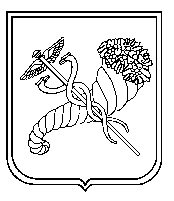 Школа/1999200020012002200320042005200620072008200920102011разомп’ятирічкишколаУсього дітей у м/р шкільного вікуПідлягає навчанню%Не підлягає навчанню%Навчаються% від тих, що підлягають навчаннюНе навчаютьсяНе навчаютьсяНе навчаютьсяНе навчаються% від тих, які підлягають навчаннюЗ них не охоплено навчаннямЗ них не охоплено навчаннямЗ них не охоплено навчаннямЗ них не охоплено навчаннямЗ них не охоплено навчаннямЗ них не охоплено навчаннямЗ них не охоплено навчаннямЗ них не охоплено навчаннямЗ них не охоплено навчаннямЗ них не охоплено навчаннямЗ них не охоплено навчаннямЗ них не охоплено навчаннямЗ них не охоплено навчаннямЗ них не охоплено навчаннямвідомості відсутнішколаУсього дітей у м/р шкільного вікуПідлягає навчанню%Не підлягає навчанню%Навчаються% від тих, що підлягають навчаннюНе навчаютьсяНе навчаютьсяНе навчаютьсяНе навчаються% від тих, які підлягають навчанню1234І ст.56789ІІ ст.1011ІІІ ст.відомості відсутнішколаУсього дітей у м/р шкільного вікуПідлягає навчанню%Не підлягає навчанню%Навчаються% від тих, що підлягають навчаннюУсього6-річкиучні ПТНЗ, спец. шкіл-інтернатівІнші% від тих, які підлягають навчанню1234І ст.56789ІІ ст.1011ІІІ ст.відомості відсутніабвгґдеєжзиіїйклмнопрстуфхцчшколаУсього дітей у м/р шкільного вікуУсього навчається в школах і вузах І-ІІ р. а.навчається всього в школахз них навчаєтьсяз них навчаєтьсяз них навчаєтьсянавчається всього в ПТНЗ і ВНЗ І-ІІ р.а.у ПТНЗу ВНЗ І-ІІ р.а.6-річок усього6-річки, які навчаються6-річки, які не навчаютьсядіти-інвалідидіти-інвалідидіти-інваліди5-ти річки5-ти річки5-ти річки5-ти річкине навчаютьсявідомості відсутнішколаУсього дітей у м/р шкільного вікуУсього навчається в школах і вузах І-ІІ р. а.навчається всього в школаху школі за м/ру шк. інш. р-ніву школах свого р-нунавчається всього в ПТНЗ і ВНЗ І-ІІ р.а.у ПТНЗу ВНЗ І-ІІ р.а.6-річок усього6-річки, які навчаються6-річки, які не навчаютьсядітей-інвалідів усього у м/рнавчаютьсяне навчаються для здоб. ЗСОусього 5-річокперебув. у ДНЗперебув. удомаперебув у ЗНЗне навчаютьсявідомості відсутніабвгґдеєжзиіїйклмнопрcНачальник Управління освіти                                                   О.С.НижникДерев’янко Т.Є.Начальник Управління освіти                                                   О.С.НижникДерев’янко Т.Є.Начальник Управління освіти                                                   О.С.НижникДерев’янко Т.Є.Начальник Управління освіти                                                   О.С.НижникДерев’янко Т.Є.Начальник Управління освіти                                                   О.С.НижникДерев’янко Т.Є.Начальник Управління освіти                                                   О.С.НижникДерев’янко Т.Є.Начальник Управління освіти                                                   О.С.НижникДерев’янко Т.Є.Начальник Управління освіти                                                   О.С.НижникДерев’янко Т.Є.Начальник Управління освіти                                                   О.С.НижникДерев’янко Т.Є.Начальник Управління освіти                                                   О.С.НижникДерев’янко Т.Є.Начальник Управління освіти                                                   О.С.НижникДерев’янко Т.Є.Начальник Управління освіти                                                   О.С.НижникДерев’янко Т.Є.Начальник Управління освіти                                                   О.С.НижникДерев’янко Т.Є.Начальник Управління освіти                                                   О.С.НижникДерев’янко Т.Є.Начальник Управління освіти                                                   О.С.НижникДерев’янко Т.Є.Начальник Управління освіти                                                   О.С.НижникДерев’янко Т.Є.Начальник Управління освіти                                                   О.С.НижникДерев’янко Т.Є.Начальник Управління освіти                                                   О.С.НижникДерев’янко Т.Є.Начальник Управління освіти                                                   О.С.НижникДерев’янко Т.Є.Начальник Управління освіти                                                   О.С.НижникДерев’янко Т.Є.Начальник Управління освіти                                                   О.С.НижникДерев’янко Т.Є.Начальник Управління освіти                                                   О.С.НижникДерев’янко Т.Є.№ п/пшколиЗагальна кількість дітей шкільного вікуЗагальна кількість дітей шкільного вікуЗагальна кількість дітей шкільного вікуКількість дітей, які не приступили до занятьКількість дітей, які не приступили до занятьКількість дітей, які не приступили до занятьПричина, з якої дитина не відвідує навчальний закладПричина, з якої дитина не відвідує навчальний закладПричина, з якої дитина не відвідує навчальний закладПричина, з якої дитина не відвідує навчальний закладПричина, з якої дитина не відвідує навчальний закладУсього дітей у школі/ районі№ п/пшколи6-10 років11-14 років15-17 років6-10 років11-14 років15-17 роківматеріально-фінансовівідсутність батьківського піклуваннясамовільне залишеннязнаходиться в розшукувідрахуванняУсього дітей у школі/ районіабвгґдеєжзиіїйрайонвсього дітей на 05.09.2015із нихіз нихіз нихіз нихіз нихіз нихіз нихіз нихіз нихіз нихіз нихіз нихіз нихіз нихіз нихіз нихіз нихрайонвсього дітей на 05.09.2015навчаються за мікрорайономіз мікрорайонів шкіл районуіз районів м. Харковаіз районів м. Харковаіз районів м. Харковаіз районів м. Харковаіз районів м. Харковаіз районів м. Харковаіз районів м. Харковаіз районів м. Харковаіз районів м. ХарковаВсього із інших районів м. ХарковаВсього м. ХарківІз мікрорайонів шкіл Харківської областіІз інших областей УкраїниІз закордону (діти-іноземців, які перебувають на території України на законних підставах)Не зареєстровані (не прописані)районвсього дітей на 05.09.2015навчаються за мікрорайономіз мікрорайонів шкіл районуДзержинськийЖовтневийКиївськийКомінтернівськийЛенінськийМосковськийОрджонікідзевськийФрунзенськийЧервонозаводськийВсього із інших районів м. ХарковаВсього м. ХарківІз мікрорайонів шкіл Харківської областіІз інших областей УкраїниІз закордону (діти-іноземців, які перебувають на території України на законних підставах)Не зареєстровані (не прописані)Дзержинський0Жовтневий0Київський0Комінтернівський0Ленінський0Московський0Орджонікідзевський0Фрунзенський0Червонозаводський0Ліцей № 2700Всього ЗНЗ комунальніФілія «Жилком-сервіс»Адреса дитини – (вулиця, номер будинку і квартири)Прізвище, ім’я та по батькові одного з батьків або осіб, які їх замінюютьВідомості про дитинуВідомості про дитинуВідомості про дитинуВідомості про дитинуВідомості про дитинуФілія «Жилком-сервіс»Адреса дитини – (вулиця, номер будинку і квартири)Прізвище, ім’я та по батькові одного з батьків або осіб, які їх замінюютьПрізвище, ім’я та по батькові дитиниСтатьДата народження:Дата народження:Дата народження:Філія «Жилком-сервіс»Адреса дитини – (вулиця, номер будинку і квартири)Прізвище, ім’я та по батькові одного з батьків або осіб, які їх замінюютьПрізвище, ім’я та по батькові дитиниСтатьрікмісяцьчисло12345678№ п/пАдреса дитини – (вулиця, номер будинку і квартири)Прізвище, ім’я та по батькові одного з батьків або осіб, які їх замінюютьВідомості про дитинуВідомості про дитинуВідомості про дитинуВідомості про дитинуВідомості про дитинуВідомості про дитину№ п/пАдреса дитини – (вулиця, номер будинку і квартири)Прізвище, ім’я та по батькові одного з батьків або осіб, які їх замінюютьПрізвище, ім’я та по батькові дитиниСтатьДата народження:Дата народження:Дата народження:Висновок психолого-медико-педагогічної консультації№ п/пАдреса дитини – (вулиця, номер будинку і квартири)Прізвище, ім’я та по батькові одного з батьків або осіб, які їх замінюютьПрізвище, ім’я та по батькові дитиниСтатьРікмісяцьчислоВисновок психолого-медико-педагогічної консультації123456789